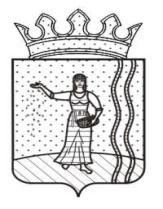 АДМИНИСТРАЦИЯ ОКТЯБРЬСКОГО ГОРОДСКОГО ПОСЕЛЕНИЯОКТЯБРЬСКОГО МУНИЦИПАЛЬНОГО РАЙОНА ПЕРМСКОГО КРАЯПОСТАНОВЛЕНИЕ05.05.2015                                                                                                  № 226Руководствуясь Федеральным законом от 27  июля 2010 № 210-ФЗ «Об организации предоставления государственных и муниципальных услуг», статьей 27 Устава Октябрьского городского поселения, ПОСТАНОВЛЯЮ:1.Внести в административный регламент по предоставлению муниципальной услуги «Признание жилых помещений непригодными для проживания» на территории Октябрьского городского поселения, утвержденный постановлением от 12.01.2015 № 4 следующие изменения:подпункт 5.6.1. пункта 5.6. раздела 5 регламента изложить в новой редакции:«5.6.1. По результатам рассмотрения жалобы орган, предоставляющий государственную услугу, либо орган, предоставляющий муниципальную услугу, принимает одно из следующих решений:удовлетворяет жалобу, в том числе в форме отмены принятого решения, исправления допущенных органом, предоставляющим муниципальную услугу, опечаток и ошибок в выданных в результате предоставления муниципальной услуги документах, возврата заявителю денежных средств, взимание которых не предусмотрено нормативными правовыми актами Российской Федерации, нормативными правовыми актами субъектов Российской Федерации, муниципальными правовыми актами, а также в иных формах;отказывает в удовлетворении жалобы.Не позднее дня, следующего за днем принятия решения, заявителю в письменной форме и по желанию заявителя в электронной форме направляется мотивированный ответ о результатах рассмотрения жалобы.»2. Настоящее постановление вступает в силу после обнародования в МКУ «Октябрьская централизованная библиотечная система» и подлежит размещению на официальном сайте Октябрьского городского поселения в информационно-телекоммуникационной сети «Интернет»: http://oktyabrskiy.permarea.ru/oktyabrskoje/Glavnaja-stranica/.Глава городского поселения – глава администрации Октябрьского городского поселения                                                                 И.Ф. СелезневО внесении изменений в административный регламент по предоставлению муниципальной услуги «Признание жилых помещений непригодными для проживания» на территории Октябрьского городского поселения, утвержденный постановлением от 12.01.2015 № 4